 Ref. 					
BEMIDDELINGSPROTOCOLTussen :	Bedrijf:								KBO nr. 				Identiteit:												Adres:													Tel.:							E-mail:						En:Bedrijf:								KBO nr. 				Identiteit:												Adres:													Tel.:							E-mail:						Hierna "de partijen"En :	Dominique Versluys, architect, Industrielaan 27 / 001, te 3800 Sint-Truiden, tel. 0477 283861Hierna “de bemiddelaar”WORDT HET VOLGENDE UITEENGEZET :Tussen de partijen bestaat een geschil aangaande     							De partijen wensen dit geschil op te lossen; te dien einde willen ze aan de bemiddelaar een bemiddelingsopdracht toevertrouwen.PARTIJEN KOMEN DERHALVE ALS VOLGT OVEREEN :Vrijwillig verloopPartijen wensen overleg te plegen om, onder voorbehoud van al hun rechten, hun geschil bij te leggen. Elke partij mag, eenzijdig en discretionair, aan de bemiddeling een einde stellen. De bemiddeling gebeurt vrijwillig en elke partij verklaart zich akkoord om er op actieve wijze aan deel te nemen, met respect voor de omgangsregels. Partijen behouden zich het recht voor om alle gerechtelijke en arbitrale procedures die ze nuttig zouden achten in werking te stellen. Alle procedures (met uitzondering van deze van louter conservatoire aard) zullen echter geschorst worden totdat een akkoord tussen de partijen tot stand is gekomen of totdat één der partijen of de bemiddelaar een einde stelt aan de bemiddeling.Rol van de bemiddelaarDe bemiddelaar handelt in alle neutraliteit met het oog op het bevorderen van een minnelijk akkoord. Te dien einde zal hij pogen de voorwaarden te scheppen die het volgende zal toelaten of vergemakkelijken: het wederzijds geven van informatie en het begrip van de respectievelijke situaties van de partijen;het bevorderen van de communicatie tussen de partijen aangaande hun moeilijkheden en verwachtingen;het zoeken naar geschikte oplossingen om aan de verwachtingen van de partijen tegemoet te komen en om de vastgestelde moeilijkheden te overbruggen;het bevorderen van een efficiënte en oprechte onderhandeling;het sluiten door de partijen, op vrijwillige basis, van een dading die de bereikte oplossingen zal bevatten;OnpartijdigheidDe bemiddelaar handelt steeds op neutrale en onpartijdige wijze. Hij zal geen juridische adviezen aan de partijen verstrekken. Indien hij een opinie geeft, zal deze slechts een indicatieve waarde hebben. Partijen verklaren zich akkoord om daar geen enkele juridische consequentie aan vast te knopen.Aanwezigheid op de bemiddeling sessiesPartijen zullen de bemiddeling sessies bijwonen, desgevallend vergezeld van hun advocaten. Elke partij ziet er toe :dat aan de bemiddeling sessies personen deelnemen die een dading mogen sluiten; en dat de personen die persoonlijk kennis hebben van de pertinente feiten van het geschil aanwezig zijn opdat het overleg aangaande het dossier vlot en efficiënt zou kunnen verlopen.De bemiddelaar mag een persoon die hij aanduidt als toeschouwer tot de bemiddeling uitnodigen ten einde deze persoon de mogelijkheid te geven (op keus van de bemiddelaar), als passieve toeschouwer of als niet bezoldigde mede-bemiddelaar op te treden. Deze persoon moet dan een verbintenis aangaan volgens het model dat als bijlage 1 hierbij gaat.VertrouwelijkheidAlles wat gezegd of geschreven wordt gedurende de bemiddeling wordt onder alle voorbehoud geformuleerd. De partijen verbinden zich ertoe hiervan niets in te roepen of bekend te maken in het kader van een bestaande of toekomstige gerechtelijke of arbitrale procedure. De bemiddelaar en de partijen (die zich ten deze voor zichzelf verbinden en die zich sterk maken voor hun raadslieden, vertegenwoordigers en alle personen die hen vergezellen) zien ertoe dat het vertrouwelijk karakter van de bemiddeling en van elk document dat in het kader van de bemiddeling ingeroepen of meegedeeld wordt, behouden blijft. De bemiddelaar mag, indien hij dit opportuun acht, een verbintenis opgesteld volgens het hierbij als bijlage 1 gevoegd model, laten ondertekenen door elke persoon die aan de bemiddeling deelneemt.Niets in deze overeenkomst mag echter gezien warden als een-beknotting van het recht van een partij om een document dat werd medegedeeld in het kader van de bemiddeling, in een gerechtelijke of andere procedure te gebruiken, wanneer deze partij reeds voordien over dit document beschikte of wanneer zij de mogelijkheid zou hebben gehad om dit document te bekomen en in te roepen.De bemiddelaar zal niet geroepen kunnen worden om in een gerechtelijke of andere procedure te getuigen. De partijen erkennen hem een zwijgrecht.Partijen komen verder overeen dat de overeenkomst(en) die zij bij de beëindiging van het bemiddelingsproces zouden kunnen sluiten alleen maar zullen bestaan wanneer zij door de beide partijen ondertekend zullen zijn geweest. Zij aanvaarden dat er geen overeenkomst zal bestaan zolang de akkoorden die in het kader van de bemiddeling zouden kunnen uitgewerkt worden niet in een tussen hen ondertekende schriftelijke overeenkomst zullen zijn vastgelegd.Onderhavig protocol, de overeenkomsten die bij de beëindiging van het bemiddelingsproces zouden kunnen gesloten worden, alsmede een eventueel document dat de mislukking van de bemiddeling vaststelt, vallen niet	 onder de	vertrouwelijkheidsverplichting.CaucussenDe bemiddelaar mag, wanneer hij dit nuttig acht, apart (in "caucus") met de ene of de andere partij overleg plegen; partijen mogen ook, op elk ogenblik, verzoeken om confidentieel met de bemiddelaar te overleggen, doch wanneer beslist de bemiddelaar.Waarde van het akkoordHet behoort, in principe, de bemiddelaar niet toe om zich omtrent de waarde of de opportuniteit van het bereikte akkoord uit te spreken. Deze moet de uitdrukking van de wil van de partijen zijn en hun "eigendom" blijven.De mogelijke homologatie zal gebeuren bij de rechtbank van Eerste Aanleg te ……………………….Indien de bemiddelaar echter, daarin geleid door zijn eigen professionele ervaring en door zijn analyse en beoordelingscapaciteiten, meent dat het verder zetten van een bemiddeling een belangrijk risico inhoudt voor de ene of de andere partij, of tot een onevenwicht of manifeste onrechtvaardigheid voor een partij zou kunnen leiden moet hij de partijen daarvan op de hoogte brengen. Hij dient hen desgevallend te verzoeken het nodige te doen om daaraan te verhelpen. Indien hij dit nodig acht, mag hij de bemiddeling opschorten of er een einde aan stellen. De bemiddelaar handelt ten deze in alle onafhankelijkheid en Iaat zich enkel door zijn geweten leiden.Duur van de bemiddelingDe partijen komen overeen dat de bemiddeling als volgt zal verlopen. Zij verbinden zich ertoe om te pogen de bemiddeling tot stand te brengen, in de mate van het mogelijke, binnen een beperkte tijdspanne, zodat de bemiddeling een einde neemt op of omstreeks [	201__] :ondertekening van dit protocol;onderzoeken van de dossiers en voorbereiding van de bemiddelingsbijeenkomst;bemiddelingsbijeenkomst op [		201.. ];eventuele vervolgsessies op [		201.. ]HonorariaDe bemiddelingskosten worden gelijk verdeeld over alle partijen die de bemiddeling aanvragen tenzij anders bepaald en voorafgaand medegedeeld:De eerste bemiddelingssessie wordt gefactureerd aan 400,00 euro (21% BTW inbegrepen) te betalen door elke partij. Dit vaste bedrag omvat zowel de voorbereiding van de zaak als de bemiddelingssessie met de bemiddelaar, als de verplaatsingskosten heen en terug over een afstand tot 100 km. De partijen zullen alle benodigde stukken en informatie overmaken aan de bemiddelaar zodat de bemiddeling kan voorbereid worden..Indien de verplaatsing voor de eerste sessie meer is dan 100 km wordt per bijkomende km 1,21 €/km (21% BTW inbegrepen) reistijd inbegrepen aangerekend.Wanneer meerdere bemiddelingssessies nodig blijken, zal de vergoeding worden berekend op basis van een uurloon van 75 euro (21% BTW inbegrepen) te betalen door elke partij. Voor bijkomende sessies worden de verplaatsingskosten aangerekend vanaf de eerste km aan 1,21 €/km (21% BTW inbegrepen) reistijd inbegrepen.Extra kosten zullen worden gefactureerd in gelijke delen tussen elk van de partijen, bvb de huur van een vergaderruimte, mogelijke reiskosten, administratiekosten, e.d.…Deze bedragen gelden voor elke tussenkomst voor, tijdens of na de bemiddelingsbijeenkomst. Bij een bemiddeling zal het ter plaatse nazien van verslagen van technische- of expertise verrichtingen (voorafgaandelijk technische vaststellingen, metingen of andere deskundige verrichtingen) indien beperkt in tijd gebeuren op basis van hetzelfde tarief.De honoraria dekken onder meer de tussenkomsten van de bemiddelaar om de partijen te leiden tot een actieve deelname aan het bemiddelingsproces. De bemiddelaar mag voorschotten op ereloon en onkosten vragen gedurende de bemiddeling.De bemiddelaar kan de bemiddeling opschorten of stopzetten indien één der partijen haar aandeel in de erelonen en onkosten die zij verschuldigd is, niet betaalt.Bij een bemiddeling zal het ter plaatse nazien van verslagen van technische- of expertise verrichtingen (voorafgaandelijk technische vaststellingen, metingen of andere deskundige verrichtingen) indien beperkt in tijd gebeuren op basis van hetzelfde tarief.  Voor eventuele bijkomende expertise verrichtingen of het inwinnen van bijkomende technische adviezen eventueel bij externe adviseurs (vakdeskundigen) wordt een bestek opgevraagd door de betrokken partijen. De kosten zullen evenredig voorgeschoten worden door de partijen. De meest gerede partij kan, bij uitblijven van betaling door een of meerdere andere partijen, deze expertisekosten voorschieten. De meest gerede partij is diegene die er belang bij heeft dat de expertise plaatsvindt.Opgesteld te Sint-Truiden, op datum 			  in de nodige exemplaren. Elke partij en de bemiddelaar erkennen hun exemplaar te hebben ontvangen.
de bemiddelaar3800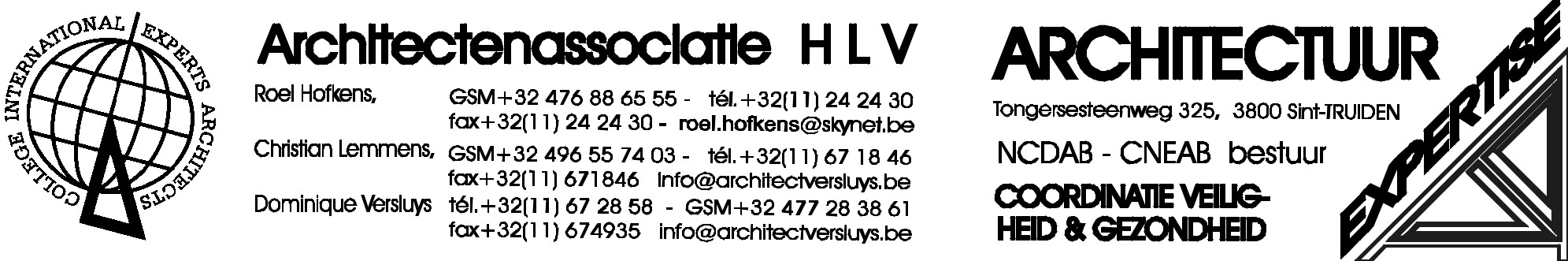 ARCHITECTENGROEP         B.V.B.A.Industrielaan 27 / 001, 3800 Sint-TRUIDEN, KBO. Nr. 0869– 935-491Tel +32 11 67 28 58  –  Fax +32 11 67 49 35  –  Rek 001-4360470-08Dominique Versluys, erkend bemiddelaarmail info@3800.be     			        URL www.3800.be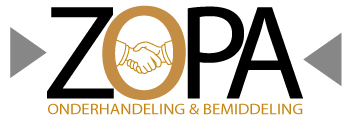 www.zopa.solutions